Lire pour l’égalitéThème : Egalité femmes/HommesDescriptif général : L’exposition permettra d’ouvrir le débat avec les lecteurs et lectrices à partir de 5 ans qui pourront échanger sur leur quotidien et les préjugés ou discriminations sexistes auxquels ils et elles font face. L’exposition a pour ambition de leur apprendre à y répondre, à s’en affranchir et à les dénoncerChaque panneau est consacré à un thème illustré par un livreCoproduction :Talents Hauts/Amnesty International Année de réalisation : 2005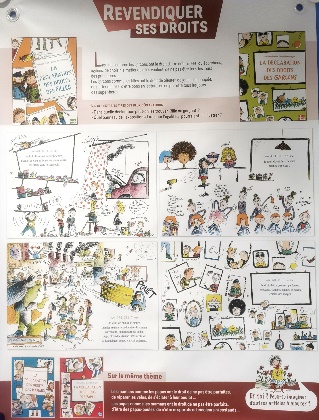 Nombre de panneaux :12Titre des panneaux :Chaque panneau est consacré à un thème illustré par un livreSoigner son apparenceÊtre soi-mêmeExprimer ses émotionsExercer ses compétencesJouer, pratiquer ses activités préférées• Partager les tâches du quotidienVivre en familleRésister, dire « non »Revendiquer ses droitsÊtre du genre humainTypes de panneaux : Bâche avec œilletDimensions en cm des panneaux :  60 x 80 cmMode d’accrochage :  ŒilletsConditionnement :RouleauLivres de l'exposition :Aimé, Claire Clément & Benjamin StricklerAlphonse, le lion qui ne pleurait jamais, Yeshil Kim & Anna LadeckaBlanche-Neige et les 77 nains, Davide Cali & Raphaëlle BarbanègreComme une princesse, Brigitte Minne & Merel EychermanContes d'un autre genre, G. Aymon & F. Bourgeon, N. Ribard, S. SerprixLa déclaration des droits des filles, Élisabeth Brami & Estelle Billon-SpagnolLa déclaration des droits des garçons, Élisabeth Brami & Estelle Billon-SpagnolLa déclaration des droits des mamans, Élisabeth Brami & Estelle Billon-SpagnolLa déclaration des droits des papas, Élisabeth Brami & Estelle Billon-SpagnolDînette dans le tractopelle, Christos & Mélanie GrandgirardLe fils des géants, Gaël Aymon & Lucie RiolandLes haïkus de Leira, Concours Lire Égaux & Violaine CostaJ'ai mal aux maths, Élisabeth Brami & Rémi CourgeonJ'aime pas être belle, Stéphanie Richard & Gwenaëlle DoumontMa mère est maire, Florence Hinckel & Pauline DuhamelLe meilleur cow-boy de l'Ouest, Fred L.La patrouille des oies, Viviane Faudi-Khourdifi & Gaëlle HersentPhilo mène la danse, Séverine Vidal & Mayana ItoïzLa princesse et le dragon, Robert Munsch & Michael MartchenkoLa révolte des cocottes, Adèle Tariel & Céline RiffardLe zizi des mots, Élisabeth Brami & Fred L.Le zizi des mots 2, Élisabeth Brami & Fred L.Nombre de jeux d’expositions : 1Lieu de stockage : DCEPS